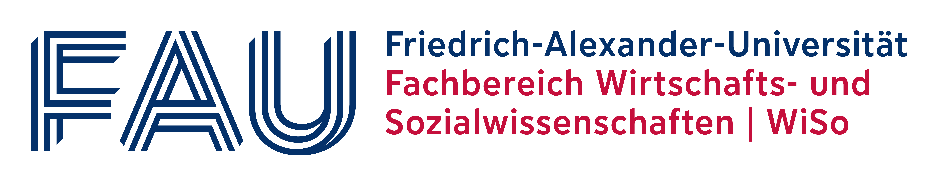 Bewerbung für das Seminar„Arbeiten zwischen Motivation und Erschöpfung“ im Wintersemester 2023/24Im Betreff Ihrer E-Mail bitte nur MuE angeben.Das Formular bitte per E-Mail bis spätestens 03.10.2023 an wiso-pm@fau.de senden.Name, Vorname:	Studiengang:	Semester:Studon-Kennung:Ich möchte meine Abschlussarbeit an der Professur schreiben? 		nein/ja (wann?		)Ich habe bereits folgende/s Seminar/e bei Prof. Widuckel belegt: Motivation für die Bewerbung: